Student housing
Maison Universitaire Internationale :  http://www.amitel.eu/nos-residences/residence-maison-universitaire-internationale/ (170 studios modernes meublés et équipés. La superficie de ces studios varie de 18.5m² à 40m² et la moitié est équipée pour recevoir des personnes à mobilité réduite)Réservation : info-logement@unistra.fr
 
CROUS de Strasbourg (résidences Universitaires) : http://www.crous-strasbourg.fr/logements/trouvez-votre-residenceCROUS de Strasbourg
1 quai du Maire Dietrich
67004 Strasbourg Cedex
Tél. : 03 88 21 28 00
Site internet : www.crous-strasbourg.fr Les cités universitaires (chambres) :Paul AppellLa SommeWeiss 1Weiss 2La RobertsauLes résidences universitaires (studios) :Les AgapanthesLes FlamboyantsLes CattleyasLes HoublonnièresLes HéliotropesLe BruckhofRésidence Studea Strasbourg Rieth sont :Contact : MWEISHAAR@nexity.fr
Fac-habitat : http://www.fac-habitat.com/fr/residences-etudiantes/logement-etudiant-nord-est/ville-33-strasbourg
Nexity Studea :
http://www.nexity-studea.com/residences-etudiantes/strasbourg/67.html
http://www.nexity-studea.com/residences-etudiantes/strasbourg/67/studea-winston-2,470954.html
service d'accueil : 04 37 91 37 50
 
Résidence Clubetudiant : http://residences.clubetudiant.com/properties/residence-etudiante-a-strasbourg/SEDES : https://www.sedeshabitat.frAdele : https://www.adele.org/residence/agglomeration/strasbourg/logement-etudiantLOCService : https://www.locservice.fr/bas-rhin-67/location-meuble-strasbourg.html
 Les Estudines : https://www.estudines.com/residence-logement-etudiant-strasbourg-18.htmlGestHome : http://www.gesthome.com
 
Montempo : http://www.montempo.fr/ASI : http://www.asi67.com/Foncia : https://fr.foncia.com/location/strasbourg-67CytyA : https://www.citya.com/nos-agences/28080/strasbourgShort staysAuberges de jeunesse : https://www.aubergesdejeunesse.com/France/StrasbourgAppart Hôtel-City residence :https://www.citadines.com/fr/france/strasbourg/citadines-kleber-strasbourg/index.htmlCityzen : http://www.cityzenbooking.com/fr/r-3-33-strasbourg.aspx
Ciarus : http://www.ciarus.com/hebergement.html
http://www.cityzenbooking.com/fr/r-3-33-strasbourg.aspxAmitel : http://www.amitel.eu/nos-residences/residence-krutenauHousing for doctorants
Both the Collège doctoral européen & the Maison Universitaire Internationale welcome doctorants.Collège doctoral européen
cde-booking@unistra.fr
Prices regarding accomodation at College doctoral européen are reported on http://cde.unistra.fr/uploads/media/CDE_tarifs_01-01-2017.pdfRegistration request are collected through the following form : https://bonita.u-strasbg.fr/bonita/portal/homepage?ui=form&autologin=MUI-Inscription--1.20-phd&locale=fr&tenant=1#form=MUI-Inscription--1.20-phd%24entry&process=9128912690816573312&autoInstantiate=false&mode=formMaison Universitaire Internationale
You can have a look on prices at Maison Universitaire Internationale through 
https://www.amitel.eu/nos-residences/residence-maison-universitaire-internationale/for Maison Universitaire international
Requested must be submitted through the following form : 
http://logement.unistra.fr/prod/soep/enHousing for researchersHousing for researchers are available thourgh Strasbourg University's :http://www.unistra.fr/index.php?id=23170You can have a look on prices at Maison Internationale Universitaire through 
https://www.amitel.eu/nos-residences/residence-maison-universitaire-internationale/for Maison Universitaire international
Requested must be submitted through the following form : 
http://logement.unistra.fr/prod/soep/enThe Villa Arconati Visconti (https://www.unistra.fr/index.php?id=22589 ) is a convenient temporal solution that you can use for up to 3 months upon arrival. It is the university guesthouse.
 Prices are reported on : https://www.unistra.fr/fileadmin/upload/unistra/recherche/hebergement_chercheurs/Tarifs_Arconati_2017.pdfRéservation : https://www.unistra.fr/index.php?id=22589#c93801Good starting points for the search could be online announcements like http://www.iookaz.com/Recherche/Immobilier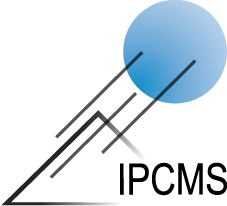 Housing in StrasbourgCB, Décembre 2017